GATEWAY PROJECT UPDATE - the most urgent requirements currently are: sugar, custard, tinned spaghetti and bags for life plus any other food of any kind including, at the moment, perishables. They constantly need toiletries. Don't forget the collection point in the Co-op. Thank you.GATEWAY PROJECT UPDATE - the most urgent requirements currently are: sugar, custard, tinned spaghetti and bags for life plus any other food of any kind including, at the moment, perishables. They constantly need toiletries. Don't forget the collection point in the Co-op. Thank you.Please leave items for the Women's Refuge in St. Andrew's choir vestry during the last week of the month. In August female hygiene products, new briefs, hair brushes and shampoo for the women and for the babies and children nappies, wipes, clean bed and cot linen would be appreciated. Looking forward to September ladies clothes, toiletries, toilet and kitchen rolls, washing powder, babies feeding bottles, babies food, dummies, bibs, nappies and wipes will be much appreciated.Please leave items for the Women's Refuge in St. Andrew's choir vestry during the last week of the month. In August female hygiene products, new briefs, hair brushes and shampoo for the women and for the babies and children nappies, wipes, clean bed and cot linen would be appreciated. Looking forward to September ladies clothes, toiletries, toilet and kitchen rolls, washing powder, babies feeding bottles, babies food, dummies, bibs, nappies and wipes will be much appreciated.Dates for the Diary in August:Dates for the Diary in August:Tue 22ndChurchwardens' meeting, 8 pm St Andrew’s House.Wed 23rdCoffee Morning, St Mary’s Hall, 10am-12noon.Thu 24thHouse Group, 10am, 2 Adam Way.Sat 26thMen's Fellowship Breakfast, 8.30am, St Catherine’s Hall.Sun 27thChoral Evensong, 6.30pm, St Catherine’s.Please come along and supportSt. Catherine's Church Bumper Coffee MorningOn Saturday 2nd September 2017, 9.30am - middayBric-a-brac, Book and Cake stalls(Cakes and raffle prizes gratefully received as donations. Please leave raffle prizes in the box at the back of St Catherine's church from Sunday 13th August)Please come along and supportSt. Catherine's Church Bumper Coffee MorningOn Saturday 2nd September 2017, 9.30am - middayBric-a-brac, Book and Cake stalls(Cakes and raffle prizes gratefully received as donations. Please leave raffle prizes in the box at the back of St Catherine's church from Sunday 13th August)Info for Weekly Notices Linda Boar, 07917 556783, linda.boar@yahoo.co ukInfo for Weekly Notices Linda Boar, 07917 556783, linda.boar@yahoo.co ukNew material is welcome by Jo for the Parish Magazine, delfgou@live.co.ukNew material is welcome by Jo for the Parish Magazine, delfgou@live.co.ukWe are on Facebook at https://www.facebook.com/groups/Wickford.Runwell and on the internet at http://wickfordandrunwellparish.org.uk/index.phpWe are on Facebook at https://www.facebook.com/groups/Wickford.Runwell and on the internet at http://wickfordandrunwellparish.org.uk/index.phpWickford and Runwell Team MinistryWickford and Runwell Team Ministry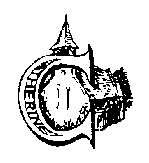 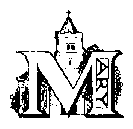 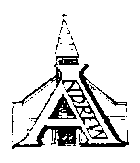 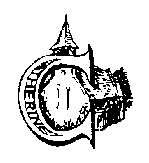 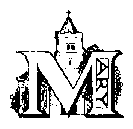 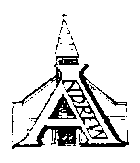 13th August 201713th August 20179th Sunday after Trinity9th Sunday after TrinityTodayMike and Paula Tricker are retaking their vows during the normal Sunday Service atSt Andrew’s, refreshments will be available afterwards all are very welcome to attend.TodayFeast of Mary, 4pm, High Tea in St Mary’s Vicarage garden followed by a celebration Eucharist in the Taize style at 6.30pm.Tue 15thEducation Committee, 8.15pm,                         St Andrew’s House, 8 Friern WalkThu 17thPrayer & Meditation, 2pm, St Catherine’sThu 17thSt Andrew’s DCC, 8pm, following 7.30pm EucharistSun 20thHealing Eucharist, 6.30pm, St Andrew’sA question from today’s gospel:Have you ever taken a big risk – 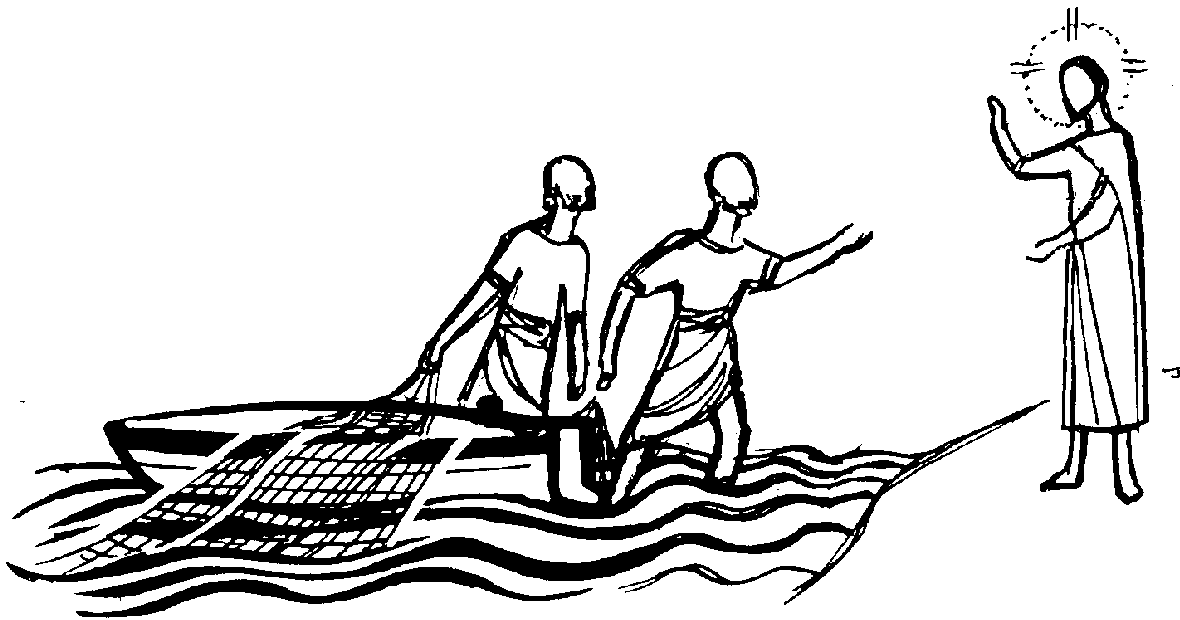 and then wished you hadn't?A question from today’s gospel:Have you ever taken a big risk – and then wished you hadn't?Gateway - see back page for the latest requirements for our local foodbank.Gateway - see back page for the latest requirements for our local foodbank.An induction loop is provided in all three churches for the benefit of hearing aid users. To use please switch your hearing aid to ‘T’.An induction loop is provided in all three churches for the benefit of hearing aid users. To use please switch your hearing aid to ‘T’.